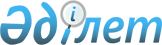 О внесении изменений в некоторые нормативные правовые акты Министерства здравоохранения Республики Казахстан
					
			Утративший силу
			
			
		
					Приказ Министра здравоохранения Республики Казахстан от 28 сентября 2012 года № 664. Зарегистрирован в Министерстве юстиции Республики Казахстан 15 ноября 2012 года № 8081. Утратил силу приказом Министра здравоохранения Республики Казахстан от 9 февраля 2021 года № ҚР ДСМ-16 (вводится в действие по истечении десяти календарных дней после дня его первого официального опубликования)
      Сноска. Утратил силу приказом Министра здравоохранения РК от 09.02.2021 № ҚР ДСМ-16 (вводится в действие по истечении десяти календарных дней после дня его первого официального опубликования).
      В целях реализации пункта 4 статьи 1 Закона Республики Казахстан от 10 июля 2012 года "О внесении изменений и дополнений в некоторые законодательные акты Республики Казахстан по вопросам государственной монополии", ПРИКАЗЫВАЮ:
      1. Утвердить прилагаемый перечень нормативных правовых актов Министерства здравоохранения Республики Казахстан, в которые вносятся изменения.
      2. Комитету контроля медицинской и фармацевтической деятельности Министерства здравоохранения Республики Казахстан (Байсеркин Б.С.) обеспечить:
      1) государственную регистрацию настоящего приказа в Министерстве юстиции Республики Казахстан;
      2) опубликование настоящего приказа на официальном интернет-ресурсе Министерства здравоохранения Республики Казахстан.
      3. Департаменту юридической службы Министерства здравоохранения Республики Казахстан (Данаева Ж.Ж.) обеспечить официальное опубликование настоящего приказа после его государственной регистрации в Министерстве юстиции Республики Казахстан.
      4. Контроль за исполнением настоящего приказа возложить на вице-министра здравоохранения Республики Казахстан Байжунусова Э.А.
      5. Настоящий приказ вводится в действие по истечении десяти календарных дней после его первого официального опубликования. Перечень нормативных правовых актов Министерства
здравоохранения Республики Казахстан,
в которые вносятся изменения
      1. Утратил силу приказом Министра здравоохранения и социального развития РК от 29.05.2015 № 421 (вводится в действие по истечении десяти календарных дней после дня его первого официального опубликования).
      2. В приказе Министра здравоохранения Республики Казахстан от 18 ноября 2009 года № 735 "Об утверждении Правил государственной регистрации, перерегистрации и внесения изменений в регистрационное досье лекарственного средства, изделий медицинского назначения и медицинской техники" (зарегистрирован в Реестре государственной регистрации нормативных правовых актов за № 5935, опубликован в "Юридической газете" от 5 мая 2010 года № 63 (1859)):
      в приложении 1 к приказу:
      в Правилах государственной регистрации, перерегистрации и внесения изменений в регистрационное досье лекарственных средств:
      часть вторую пункта 3 изложить в следующей редакции:
      "Экспертиза лекарственных средств относится к государственной монополии и осуществляется республиканским государственным предприятием на праве хозяйственного ведения, являющимся государственной экспертной организацией в сфере обращения лекарственных средств, изделий медицинского назначения и медицинской техники.";
      подпункт 4) пункта 63 исключить;
      в приложении 6 к Правилам:
      в Заключении о целесообразности проведения экспертизы лекарственного средства, заявленного на государственную регистрацию, перерегистрацию, внесение изменений в регистрационное досье в Республике Казахстан:
      подпункт 7) изложить в следующей редакции:
      "7) характер рекламаций (дата отрицательного заключения, показатели несоответствия). С учетом результатов анализа государственный орган считает проведение экспертных работ целесообразным. Направляет регистрационное досье и образцы продукции на экспертизу в государственную экспертную организацию в сфере обращения лекарственных средств, изделий медицинского назначения, медицинской техники для оценки показателей безопасности, эффективности и качества заявленного лекарственного средства.";
      в приложении 2 к приказу:
      в Правилах государственной регистрации, перерегистрации и внесения изменений в регистрационное досье изделий медицинского назначения и медицинской техники:
      пункт 3 изложить в следующей редакции:
      "3. Обязательным условием государственной регистрации, перерегистрации, внесения изменений в регистрационное досье является проведение экспертизы изделия медицинского назначения и медицинской техники.
      Экспертиза лекарственных средств относится к государственной монополии и осуществляется республиканским государственным предприятием на праве хозяйственного ведения, являющимся государственной экспертной организацией в сфере обращения лекарственных средств, изделий медицинского назначения и медицинской техники.";
      пункт 39 изложить в следующей редакции:
      "39. Ускоренная процедура государственной регистрации изделий медицинского назначения и медицинской техники применяется в случаях предназначения их для профилактики, лечения, диагностики редких заболеваний, возникновения и устранения последствий эпидемии, пандемии инфекционных заболеваний, дефицита на фармацевтическом рынке Республики Казахстан необходимых изделий медицинского назначения и медицинской техники.";
      в приложении 6 к Правилам:
      в Заключении о целесообразности проведения экспертизы изделий медицинского назначения и медицинской техники, заявленных на государственную регистрацию в Республике Казахстан:
      подпункт 6) изложить в следующей редакции:
      "6) характер отрицательных отзывов (дата отрицательного заключения, показатели несоответствия).";
      3. Утратил силу приказом Министра здравоохранения РК от 27.01.2021 № ҚР ДСМ-10 (вводится в действие по истечении десяти календарных дней после дня его первого официального опубликования).



      4. Утратил силу приказом Министра здравоохранения РК от 20.03.2013 № 167 (вводится в действие по истечении десяти календарных дней после его первого официального опубликования). 

      5. Утратил силу приказом Министра здравоохранения РК от 02.04.2018 № 142 (вводится в действие по истечении десяти календарных дней после дня его первого официального опубликования).


      Форма                   Акт экспертной оценки рекламы лекарственных средств,
изделий медицинского назначения, медицинской техники
      Сноска. Приложение утратило силу приказом Министра здравоохранения РК от 20.03.2013 № 167 (вводится в действие по истечении десяти календарных дней после его первого официального опубликования).
					© 2012. РГП на ПХВ «Институт законодательства и правовой информации Республики Казахстан» Министерства юстиции Республики Казахстан
				
Министр
С. КаирбековаУтвержден
приказом Министра здравоохранения
Республики Казахстан
от 28 сентября 2012 года № 664Приложение к приказу Министра
здравоохранения Республики Казахстан от
28 сентября 2012 года № 664
Приложение 2
к Правилам выдачи разрешения
на рекламу лекарственных средств,
изделий медицинского назначения
и медицинской техники